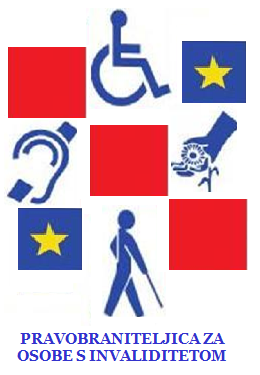 POZIV NA SUDJELOVANJE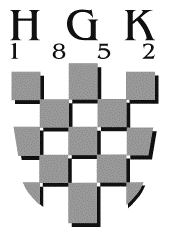 Stručni skup: Zapošljavanje i rad osoba s invaliditetom – prilika, a ne namet 24.  svibnja 2017. (srijeda) ,  od 11,00 – 12,30 satiRestoran Cocktail, Sisak , A. Starčevića 27Zakonodavac je propisao obavezu kvotnog zapošljavanja kako bi potaknuo zapošljavanje osoba s invaliditetom koje imaju otežani pristup tržištu rada i dugi niz godina su isključene s njega. U dijelu poslodavaca obaveza kvotnog zapošljavanja izazvala je otpor, dok su je drugi prepoznali kao priliku za dobivanje kvalitetne radne snage uz poticaje koje za njihovo zapošljavanje omogućava država. Osobe s invaliditetom kao posebna skupina radnika u nekim slučajevima trebaju određene prilagodbe prostora ili radnog procesa. Neosiguravanje te prilagodbe predstavlja diskriminaciju sukladno Zakonu o suzbijanju diskriminacije kojim je u hrvatsko zakonodavstvo implementirana Direktiva Vijeća Europske unije 2000/78/EZ. Do otežanog obavljanja radnih zadataka zbog zdravstvenih teškoća dolazi i kod postojeće radne snage. Hrvatski je sustav dosad takve radnike prerano pasivizirao odustajući od njihovih preostalih radnih sposobnosti.Kako bi pomogli poslodavcima u pretvaranju ovog izazova u priliku za daljnje unaprjeđenje njihovog poslovanja Ured pravobraniteljice za osobe s invaliditetom u suradnji s Hrvatskom gospodarskom komorom organizira stručni skup pod nazivom Zapošljavanje i rad osoba s invaliditetom – prilika, a ne namet.Neka od pitanja na koja želimo dobiti odgovor na skupu su: Koji su izazovi i mogućnosti u zapošljavanju i radu osoba s invaliditetom iz pozicije poslodavaca i osoba s invaliditetom? Zašto je za podizanje konkurentnosti važno zapošljavati osobe s invaliditetom? Koji su problemi pri zapošljavanju i radu osoba s invaliditetom i kako ih prevladati? Kakvi poticaji su osigurani i kako ih ostvariti? Kakve su mogućnosti za radnike kod kojih dođe do smanjenja radnih sposobnosti? Kako ispuniti kvotu, dobiti novčanu nagradu i što su to zamjenske kvote?Vjerujemo da ćete prepoznati važnost ove teme te iskoristiti priliku da saznate više o zapošljavanju i radu osoba s invaliditetom, podijelite iskustva i izazove na koje nailazite i dobijete odgovore na svoja pitanja vezanu uz ovu temu. Budući da je broj sudionika ograničen, molimo Vas da nas obavijestite o svojoj namjeri sudjelovanja najkasnije do 22. svibnja 2017. Potvrdu sudjelovanja molimo javiti na e-mail bgrd@hgk.hr ili hgksk@hgk.hr  ili na tel 044/522-583.Veselimo se Vašem dolasku,                                                                                                                 PRAVOBRANITELJICA ZA OSOBE S INVALIDITETOM                                                                                                               Anka Slonjšak